Instructor solutions for Understanding Microscopes: Ray DiagramsPlanning question 1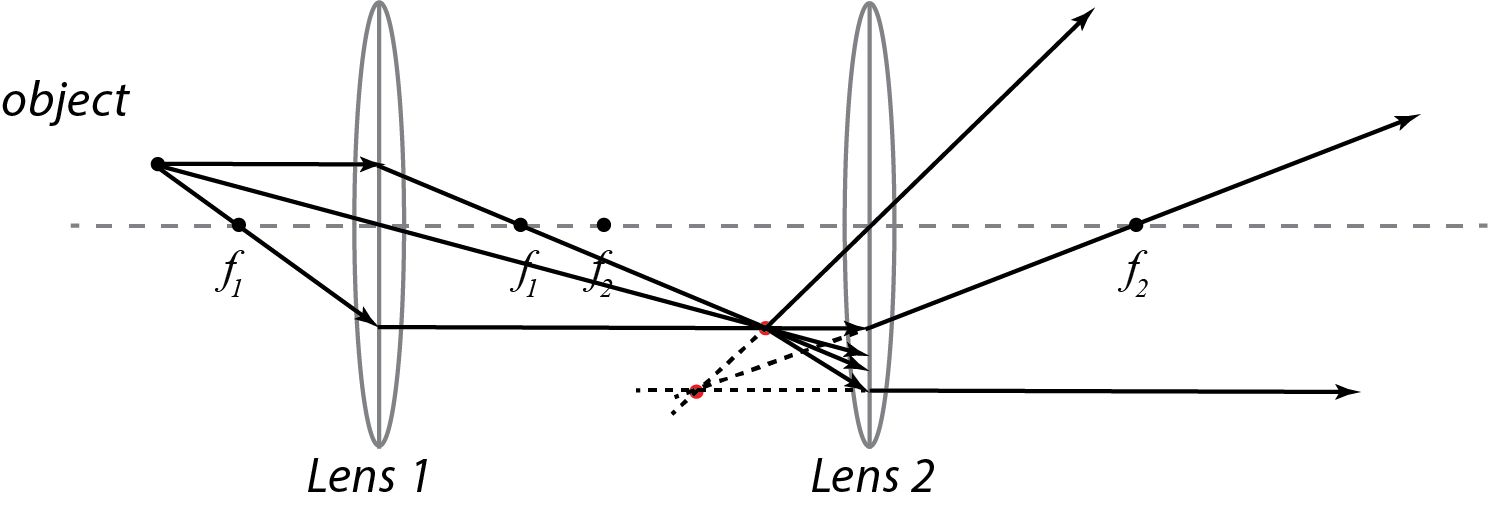 Planning question 2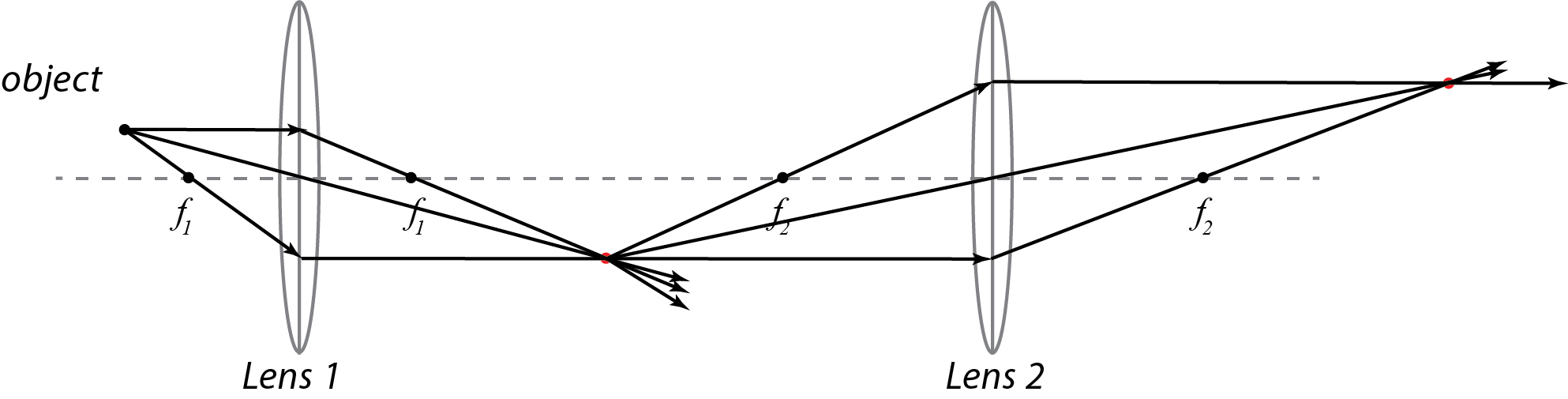 